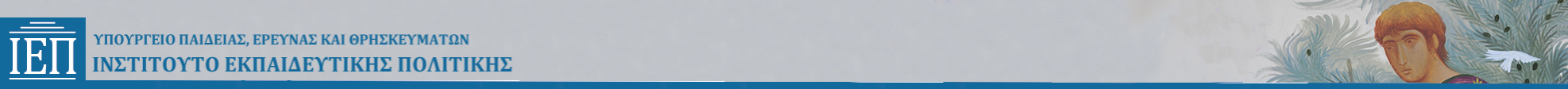 ΕΡΓΑΣΤΗΡΙΟ 1 ΣΧΕΔΙΟ ΕΠΙΜΟΡΦΩΤΙΚΗΣ ΕΡΓΑΣΙΑΣΣημείωση: Οι διαφάνειες της ψηφιακής παρουσίασης 9-13 ενδέχεται να είναι χρήσιμες στη φάση του αναστοχασμού, ενώ το περιεχόμενό τους έχει δοθεί ήδη στους συμμετέχοντες με τα Φύλλα Υλικού 1 και 2. Θέμα ΕργαστηρίουΘέμα ΕργαστηρίουΧρήση του ΠΣ Δημοτικού-Γυμνασίου (Το ΠΣ ως εργαλείο προγραμματισμού και σχεδιασμού σε Δημοτικό – Γυμνάσιο)Χρήση του ΠΣ Δημοτικού-Γυμνασίου (Το ΠΣ ως εργαλείο προγραμματισμού και σχεδιασμού σε Δημοτικό – Γυμνάσιο)ΔιάρκειαΔιάρκειαΜία επιμορφωτική ώρα (60΄).Μία επιμορφωτική ώρα (60΄).ΣύντομηπεριγραφήΣύντομηπεριγραφήΟμαδοσυνεργατικό εργαστήριο, μέσα από το οποίο οι συμμετέχοντες εξοικειώνονται με τα περιεχόμενα του ΠΣ και ασκούνται στη χρήση του, μέσα από διερευνητικές τεχνικές μάθησης και συμμετοχικές δραστηριότητες που προτείνει το ΠΣ.Ομαδοσυνεργατικό εργαστήριο, μέσα από το οποίο οι συμμετέχοντες εξοικειώνονται με τα περιεχόμενα του ΠΣ και ασκούνται στη χρήση του, μέσα από διερευνητικές τεχνικές μάθησης και συμμετοχικές δραστηριότητες που προτείνει το ΠΣ.ΣτόχοιΣτόχοιΟι συμμετέχοντες να:εξοικειωθούν  με βασικούς όρους και έννοιες του ΠΣ, περιηγηθούν στα περιεχόμενα του ΠΣ. Οι συμμετέχοντες να:εξοικειωθούν  με βασικούς όρους και έννοιες του ΠΣ, περιηγηθούν στα περιεχόμενα του ΠΣ. ΕπάρκειεςΕπάρκειεςΟι συμμετέχοντες μετά το τέλος επαρκώς να:εντοπίζουν τα κύρια περιεχόμενα του ΠΣ, κατανοούν τη σημασία βασικών εννοιών και περιεχομένων του ΠΣ, συσχετίζουν έννοιες και υλικά του ΠΣ, που είναι αναγκαία για τον σχεδιασμό της διδασκαλίας.Οι συμμετέχοντες μετά το τέλος επαρκώς να:εντοπίζουν τα κύρια περιεχόμενα του ΠΣ, κατανοούν τη σημασία βασικών εννοιών και περιεχομένων του ΠΣ, συσχετίζουν έννοιες και υλικά του ΠΣ, που είναι αναγκαία για τον σχεδιασμό της διδασκαλίας.ΥλικάΥλικάΠαρουσίαση ppt, Φύλλα Υλικού 1 και 2, τα οποία περιέχουν χρήσιμα αποσπάσματα από το ΠΣ. Εάν υπάρχει πρόσβαση στο διαδίκτυο, οι συμμετέχοντες μπορούν να χρησιμοποιούν το ΠΣ. Γραφική ύλη (μεγάλα χαρτιά και μαρκαδόροι).Παρουσίαση ppt, Φύλλα Υλικού 1 και 2, τα οποία περιέχουν χρήσιμα αποσπάσματα από το ΠΣ. Εάν υπάρχει πρόσβαση στο διαδίκτυο, οι συμμετέχοντες μπορούν να χρησιμοποιούν το ΠΣ. Γραφική ύλη (μεγάλα χαρτιά και μαρκαδόροι).ΒήμαΧρόνοςΠεριγραφήΣχόλια 15΄Εισαγωγικά:  Καλωσόρισμα, προετοιμασία για ομαδοσυνεργασία, παρουσίαση στόχων.  (ppt, διαφάνεια 2)Παράλληλα με τους στόχους του εργαστηρίου, που αφορούν στη γνωριμία με τα περιεχόμενα του ΠΣ, προωθείται η εξοικείωση με διερευνητικές και συνεργατικές τεχνικές του ΠΣ.215΄Ομαδοσυνεργασία με TWPS: Δραστηριότητα γνωριμίας και ανίχνευσης εμπειριών από το ΠΣ και προσδοκιών από το εργαστήριο.(ppt, διαφάνεια 3)Η δραστηριότητα έχει διαγνωστικό χαρακτήρα. Επιπρόσθετα συμβάλλει στο δέσιμο μεταξύ των συμμετεχόντων στην ομάδα τους. 320΄1. Καταιγισμός ιδεών με θέμα όροι και έννοιες του ΠΣ (3΄).2. Κατασκευή εννοιολογικού χάρτη με ομαδοσυνεργασία . Θέματα: α) Οι άξονες της μάθησης στους δύο κύκλους του Δημοτικού.β) Οι άξονες της μάθησης στις τρεις τάξεις του Γυμνασίου.γ) Η δομή μιας Θεματικής Ενότητας στο Δημοτικό ή το Γυμνάσιο .(ppt, διαφάνεια 5. Φύλλα Υλικού 1 και 2. Μεγάλα χαρτικά και μαρκαδόροι. Διάρκεια κατασκευής 7΄, διάρκεια παρουσίασης 10΄)Εναλλακτικά: Ομαδοσυνεργασία: Συσχετίζουν μέσα από το ΠΣ ένα Προσδοκώμενο Μαθησιακό Αποτέλεσμα, διαδοχικά, με τους γενικούς σκοπούς του ΜτΘ, τον βασικό σκοπό του κύκλου ή τον άξονα της τάξης, τους γενικούς στόχους και τις προσδοκώμενες επάρκειες της τάξης.(ppt, διαφάνεια 6. Φύλλο Υλικού 1, Διάρκεια διερεύνησης 10΄, διάρκεια παρουσίασης 10΄)Εισερχόμαστε στην κύρια φάση διερεύνησης των περιεχομένων του ΠΣ, με στόχο την εξοικείωση με βασικούς όρους και έννοιές του, που είναι αναγκαίες κατά τον σχεδιασμό  της διδασκαλίας.410΄Μελέτη περίπτωσης: Καθοδήγηση ενός εκπ/κού, που δεν έχει επαρκή γνώση του ΠΣ, για  μια εισαγωγική γνωριμία με αυτό.(ppt, διαφάνεια 7. Φύλλα Υλικού 1 και 2)Οι συμμετέχοντες, με συντομία και επιγραμματικά, εντοπίζουν κρίσιμα σημεία του ΠΣ, από τα οποία ο εκπαιδευτικός μπορεί να ξεκινήσει τη μελέτη του, με στόχο την ανάδειξη καλών πρακτικών στη χρήση του ΠΣ. 510΄Ανακεφαλαίωση, απορίες, ανατροφοδότηση.Κλείνουμε με παρουσίαση των κύριων σημείων και  συμπερασμάτων και επίλυση αποριών. ΑξιολόγησηΑξιολόγησηΚατά τη φάση παρουσίασης του εννοιολογικού χάρτη ή των συμπερασμάτων στο βήμα 3  ανιχνεύεται ο βαθμός πρόσκτησης της χρήσιμης μάθησης , ενώ κατά τη φάση του αναστοχασμού δίνεται ανατροφοδότηση.Κατά τη φάση παρουσίασης του εννοιολογικού χάρτη ή των συμπερασμάτων στο βήμα 3  ανιχνεύεται ο βαθμός πρόσκτησης της χρήσιμης μάθησης , ενώ κατά τη φάση του αναστοχασμού δίνεται ανατροφοδότηση.